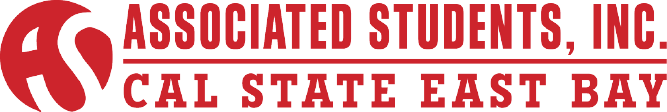 ASI Board of Directors’ Special Meeting AgendaThamer Alhathal, ASI President12:00 P.M. to 2:00 P.M.Wednesday, May 13, 2015Room 307ABC, 3rd Floor, Old UU Building 
Conferencing Instructions:Dial in the access telephone number 888-935-1819Enter participant pass code 5084625 followed by # signCALL TO ORDERROLL CALLACTION ITEM - Approval of the AgendaACTION ITEM - Approval of the May 6, 2015 MinutesPUBLIC COMMENT - Public Comment is intended as a time for any member of the public to address the committee on any issues affecting ASI and/or the California State University, East Bay.
OLD BUSINESSACTION ITEM — CLASS Committee Resolution and CodesACTION ITEM — Student Q2S Resolution and CodesNEW BUSINESSDISCUSSION ITEM — Resolution: “African American Student Retention and Graduation”DISCUSSION ITEM — Resolution: “Establishment of an Ethnic Center”DISCUSSION ITEM — Resolution: Stand with the CSU DISCUSSION ITEM — Chuck WagonROUNDTABLE REMARKSADJOURNMENT